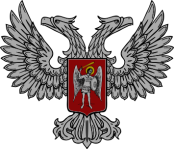 АДМИНИСТРАЦИЯ ГОРОДА ГОРЛОВКАРАСПОРЯЖЕНИЕ   главы администрации15 сентября 2021 г.	                                        № 705-рг. Горловка   Об организации обучения с применением дистанционных образовательных технологий в муниципальных общеобразовательных учреждениях города Горловки, в помещениях которых расположены информационные центрыВ соответствии с письмом Министерства образования и науки Донецкой Народной Республики от 14 сентября 2021 года № 18.1-20/11994,  руководствуясь подпунктом 3.6.6. пункта 3.6. раздела 3, пунктом 4.1. раздела 4 Положения об администрации города Горловка, утвержденного распоряжением главы администрации города Горловка от 13 февраля 2015 года № 1-р (с изменениями от 24 марта 2020 года № 291-р)1.	Организовать 17 сентября 2021 года обучение с применением дистанционных образовательных технологий для обучающихся муниципальных общеобразовательных учреждений города Горловки,   в помещениях которых расположены информационные центры, согласно приложению. 2.	Управлению образования администрации города Горловка (Полубан) довести до сведения руководителей муниципальных общеобразовательных учреждений города Горловки настоящее Распоряжение.3. Настоящее Распоряжение подлежит опубликованию на официальном сайте администрации города Горловка.4. Координацию работы по выполнению настоящего Распоряжения возложить на Управление образования администрации города Горловка (Полубан), контроль - на заместителя главы администрации города Горловка Ивахненко А.А.5. Настоящее Распоряжение вступает в силу со дня подписания.Глава администрации	города Горловка	И.С. Приходько